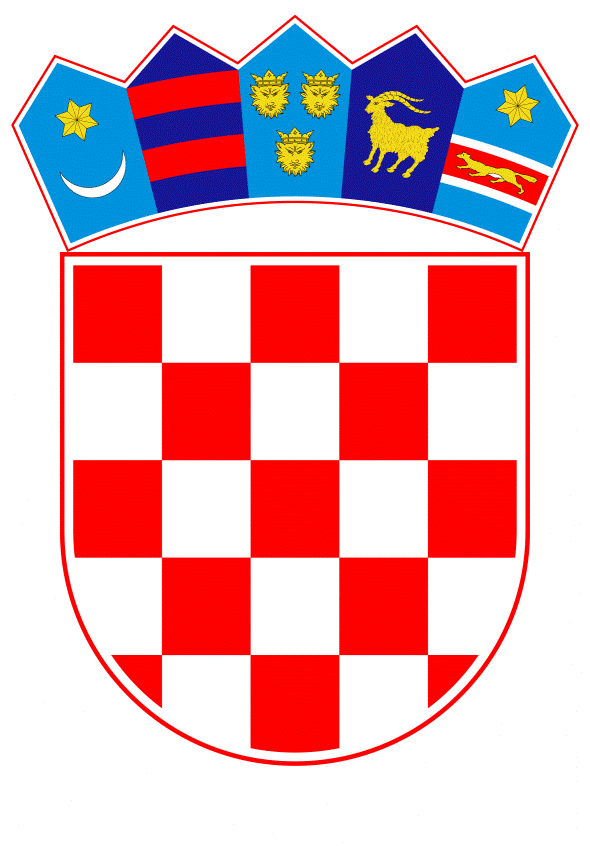 VLADA REPUBLIKE HRVATSKEZagreb, 19. rujna 2022.______________________________________________________________________________________________________________________________________________________________________________________________________________________________      Banski dvori | Trg Sv. Marka 2  | 10000 Zagreb | tel. 01 4569 222 | vlada.gov.hrVLADA REPUBLIKE HRVATSKENacrt	PRIJEDLOG ODLUKE O SUDJELOVANJU PRIPADNIKAORUŽANIH SNAGA REPUBLIKE HRVATSKE U AKTIVNOSTI STALNE NATO SKUPINE PROTUMINSKIH SNAGA 2  Zagreb, rujan 2022.PRIJEDLOG ODLUKE O SUDJELOVANJU PRIPADNIKA ORUŽANIH SNAGA REPUBLIKE HRVATSKE U AKTIVNOSTI STALNE NATO SKUPINE PROTUMINSKIH SNAGA 2USTAVNA OSNOVA ZA DONOŠENJE ODLUKENa temelju članka 7. stavka 5. Ustava Republike Hrvatske (Narodne novine, br. 85/10 – pročišćeni tekst i 5/14 – Odluka Ustavnog suda Republike Hrvatske) pokreće se postupak za donošenje Odluke o sudjelovanju pripadnika Oružanih snaga Republike Hrvatske u aktivnosti Stalne NATO skupine protuminskih snaga 2 (u daljnjem tekstu: Odluka).OCJENA DOSADAŠNJEG STANJASavezničko Zapovjedništvo pomorskih snaga (Allied Maritime Command – MARCOM) provodi operativni nadzor nad Stalnim pomorskim snagama (Standing NAVAL Forces –  SNF) koje se sastoje od dvije NATO skupine brodova za površinska djelovanja (Standing NATO Maritime Group – SNMG) i dvije Stalne NATO skupine protuminskih snaga (Standing NATO Mine Countermeasure Group – SNMCMG). Stalne pomorske snage su integrirane pomorske snage koje čine brodovi savezničkih država s prenesenim ovlastima operativnog nadzora nad snagama država davateljica prema zapovjedniku Savezničkog Zapovjedništva za operacije, odnosno delegiranim ovlastima prema operativnom zapovjedniku Savezničkog Zapovjedništva pomorskih snaga.Stalne pomorske snage provode aktivnosti širokog spektra zadaća od prisutnosti i odvraćanja ugroza, stvaranja zajedničke slike pomorske situacijske svjesnosti, obuka i vježbi te provedbe ostalih zadaća u potpori savezničkih pomorskih operativnih zahtjeva.Skupine Stalnih pomorskih snaga osiguravaju stalno raspoložive operativne sposobnosti u mirnodopsko vrijeme uključujući i krizne situacije. Snage demonstriraju odlučnost Saveza i potiču države članice na kolektivnu i kooperativnu suradnju te unaprjeđuju odnose Saveza s partnerskim državama kroz posjete, razmjenu informacija i ostale zajedničke aktivnosti.Osim toga, skupine Stalnih pomorskih snaga čine jezgru Savezničkih snaga pomorske komponente visoke spremnost (Very High Readiness Joint Task Force – VJTF ) pri NATO-ovim snagama za odgovor (NATO Response Forces – NRF), osiguravajući raspoloživost mornaričkih sposobnosti za pravovremenu reakciju NATO-a u izvanrednim okolnostima.Stalna NATO skupina protuminskih snaga 2 (Standing NATO Mine Countermeasure Group 2 – SNMCMG2) su namjenski organizirane mornaričke snage trenutačno raspoložive za saveznička protuminska djelovanja na moru, težišno angažirane u području Sredozemlja i Crnog mora. Protuminsko djelovanje jedna je od ključnih sposobnosti pomorskih snaga u kontekstu doprinosa sigurnosti na moru. Sposobnosti iz ovoga područja relevantne su ne samo u slučajevima ugroze nacionalnog suvereniteta i zaštite interesa na moru, već i u mirnodopskim okolnostima. Stalne NATO skupine protuminskih snaga aktivno pridonose povećanju razine sigurnosti na moru. Uklanjanjem podmorskih mina, streljiva i ostalih eksplozivnih sredstava omogućuje se sigurno korištenje plovnih putova i iskorištavanje prirodnih resursa. S obzirom na to da razvoj i održavanje sposobnosti pomorskoga protuminskog djelovanja zahtijeva kontinuirana ulaganja, razvoj tih sposobnosti unutar Hrvatske ratne mornarice može se ostvariti upravo suradnjom sa savezničkim mornaricama i sudjelovanjem u zajedničkim aktivnostima.Oružane snage Republike Hrvatske do 2021. godine nisu sudjelovale u operativnoj aktivnosti SNMCMG2, zbog čega su se do tada aktivnosti Hrvatske ratne mornarice u ovom području rada provodile uglavnom kroz zajednička uvježbavanja sa savezničkim državama tijekom posjeta SNMCMG2 snaga Republici Hrvatskoj i sudjelovanjem na NATO mornaričkim vježbama.Hrvatski sabor 27. studenoga 2020. donio je Odluku o sudjelovanju Oružanih snaga Republike Hrvatske u aktivnosti Stalne NATO skupine protuminskih snaga 2 (Narodne novine, br. 133/20) u skladu s kojom se u ovu aktivnost tijekom 2021. i 2022. može uputiti do pet pripadnika Oružanih snaga Republike Hrvatske, uz mogućnost rotacije.Realizacija hrvatskoga sudjelovanja u aktivnosti SNMCMG2 odvija se kroz bilateralnu suradnju s Talijanskom Republikom tako da se pripadnici Oružanih snaga Republike Hrvatske dva puta godišnje u trajanju oko četiri mjeseca upućuju na brodove Ratne mornarice Talijanske Republike, na kojima zajedno s talijanskim kolegama izvršavaju potrebne zadaće u području provedbe aktivnosti. Jedan tim čine četiri protuminska ronitelja iz sastava Flote Hrvatske ratne mornarice.Prvi hrvatski tim sudjelovao je u aktivnostima SNMCMG2 od veljače do svibnja 2021. godine na brodu Ratne mornarice Talijanske Republike „Termoli“. Drugi tim  sudjelovao je u aktivnostima SNMCMG2 od kolovoza do studenoga 2021. godine na brodu „Viareggio“. Treći tim sudjelovao je u aktivnostima SNMCMG2 od travnja do lipnja 2022. godine na brodu „Numana“. Četvrti tim bit će upućen u područje provedbe aktivnosti u rujnu 2022. godine.Timovi protuminskih ronitelja su u protekle dvije godine na području provedbe aktivnosti (koje obuhvaća Sredozemlje i Crno more) obavljali brojne zadaće uključujući provedbu protuminskih mjera u lukama i pristaništima, detekciju, klasifikaciju, identifikaciju i uklanjanje (neutralizaciju) detektiranih morskih mina. Sudjelovanjem hrvatskih protuminskih ronitelja u ovoj NATO aktivnosti, Hrvatska ratna mornarica potvrđuje deklarirane sposobnosti iz područja protuminskog ratovanja, pridonosi međunarodnoj sigurnosti i stabilnosti, podiže međunarodni ugled Republike Hrvatske te pridonosi bilateralnim odnosima Republike Hrvatske i Talijanske Republike. Slijedom navedenoga, predlaže se da do pet pripadnika Oružanih snaga Republike Hrvatske, uz mogućnost rotacije, nastavi sudjelovati u aktivnosti SNMCMG2  u 2023 i 2024. godini.RAZLOZI I CILJEVI DONOŠENJA ODLUKEDinamika sigurnosnih izazova u području Sredozemlja zahtijeva stalnu nazočnost snaga na moru radi zaštite zajedničkih interesa, odvraćanja potencijalnih prijetnji te nadzora i osiguranja slobode plovidbe, korištenje plovnih putova i iskorištavanje prirodnih resursa.Djelovanje Stalne NATO skupine protuminskih snaga 2 kao sastavnice Snaga brzog odgovora ima izravan učinak na potencijalne sigurnosne prijetnje i održavanje sigurnosti i stabilnosti kako na Sredozemlju tako i na Jadranskom moru. Sigurnost i stabilnost Jadranskog mora značajno pridonosi razvoju i gospodarskom rastu Republike Hrvatske.Oružane snage Republike Hrvatske, kroz  aktivnosti Hrvatske ratne mornarice, održavaju kontinuiranu vezu sa Savezničkim Zapovjedništvom pomorskih snaga i regionalnim mornaricama  razmjenom informacija o sigurnosnoj situaciji.Visoki zahtjevi interoperabilnosti i kompatibilnosti za angažiranje mornaričkih snaga u stalnim pomorskim snagama NATO-a dio su ciljeva razvoja sposobnosti Hrvatske ratne mornarice. Unutar plana angažiranja za 2023. i 2024. predviđeno je angažiranje na širem području Jadranskog mora (Otrantska vrata), te središnjem dijelu Sredozemlja unutar teritorijalnog mora država članica NATO-a.Sudjelovanje u Stalnoj NATO skupini protuminskih snaga 2 podrazumijeva provedbu zadaća neborbenih djelovanja s težištem na zajedničkom uvježbavanju i održavanju sposobnosti snaga te doprinos stvaranju cjelovite pomorske situacijske slike u realnom vremenu. Osim toga, Stalna NATO skupina protuminskih snaga 2  ostvaruje značajan doprinos vidljivosti Saveza kao primjer suradnje u svrhu ostvarivanja zajedničkih interesa u području pomorske sigurnosti.S obzirom na to da je u SNMCMG2 riječ o savezničkim aktivnostima zaštite zajedničkih interesa te mogućnosti angažiranja Oružanih snaga Republike Hrvatske u doprinosu kolektivnim djelovanjima kojima se osigurava miroljubivo korištenje morskih resursa, predlaže se nastavak hrvatskoga sudjelovanja u aktivnostima SNMCMG2.Uz izravnu zaštitu nacionalnih interesa na moru, sudjelovanje Oružanih snaga Republike Hrvatske u aktivnosti Stalne NATO skupine protuminskih snaga 2 predstavljalo bi nastavak doprinosa Republike Hrvatske savezničkim naporima pružanja zajedničke sigurnosti na moru u skladu s nacionalnim mogućnostima i raspoloživim resursima.Uz to, sudjelovanjem protuminskih snaga Hrvatske ratne mornarice u aktivnosti SNMCMG2 nastavit će se proces razvoja ključnih sposobnosti Oružanih snaga Republike Hrvatske za zajedničko djelovanje sa snagama država članica NATO-a.Slijedom navedenoga, predlaže se donošenje Odluke o sudjelovanju pripadnika Oružanih snaga Republike Hrvatske u aktivnosti Stalne NATO skupine protuminskih snaga 2 za 2023. i 2024. na temelju koje će u aktivnosti Stalne NATO skupinu protuminskih snaga 2 biti upućeni timovi do pet pripadnika protuminskih ronitelja Hrvatske ratne mornarice, uz mogućnost rotacije.S obzirom na dosadašnje uspješno provođenje ove aktivnosti po modelu boravka i rada hrvatskih protuminskih ronitelja na brodovima Ratne mornarice Talijanske Republike, predlaže se nastavak provedbe aktivnosti po istom modelu, čime se dodatno unaprjeđuje bilateralna obrambena suradnja s Talijanskom Republikom kao prijateljskom susjednom savezničkom državom. POTREBNA FINANCIJSKA SREDSTVAFinancijska sredstva za provedbu ove Odluke osigurana su na razdjelu Ministarstva obrane u Državnom proračunu Republike Hrvatske 2022. i projekcijama za 2023. i 2024. i okviru su limita određenih za razdjel 030 Ministarstvo obrane u Odluci o proračunskom okviru za razdoblje 2023.-2025. koju je Vlada Republike Hrvatske donijela 30. lipnja 2022.Prijedlog 	Na temelju članka 54. stavka 2. Zakona o obrani („Narodne novine“, br. 73/13, 75/15, 27/16, 110/17 – Odluka Ustavnog suda Republike Hrvatske, 30/18 i 70/19), na prijedlog Vlade Republike Hrvatske i uz prethodnu suglasnost Predsjednika Republike Hrvatske, Hrvatski sabor na sjednici _______________ 2022. donio jeO D L U K UO SUDJELOVANJU PRIPADNIKA ORUŽANIH SNAGA REPUBLIKE HRVATSKE U AKTIVNOSTI STALNE NATO SKUPINE PROTUMINSKIH SNAGA 2 I.	U aktivnosti Stalne NATO skupine protuminskih snaga 2 upućuje se u 2023. i 2024. godini do pet pripadnika Oružanih snaga Republike Hrvatske, uz mogućnost rotacije.  II.Izvješće o sudjelovanju pripadnika Oružanih snaga Republike Hrvatske u aktivnosti iz točke I. ove Odluke bit će dio Godišnjeg izvješća o obrani koje Vlada Republike Hrvatske podnosi Hrvatskome saboru. III.Ova Odluka stupa na snagu osmoga dana od dana objave u „Narodnim novinama“.O B R A Z L O Ž E NJ ETočkom I. određuje se da Hrvatski sabor donosi Odluku o sudjelovanju pripadnika Oružanih snaga Republike Hrvatske u aktivnosti Stalne NATO skupine protuminskih snaga 2. Pravni temelj za donošenje Odluke Hrvatskoga sabora je članak 7. stavak 5. Ustava Republike Hrvatske (Narodne novine, br. 85/10 – pročišćeni tekst i 5/14 – Odluka Ustavnog suda Republike Hrvatske) koji propisuje da Oružane snage Republike Hrvatske mogu prijeći njezine granice ili djelovati preko njezinih granica na temelju Odluke Hrvatskoga sabora, koju predlaže Vlada Republike Hrvatske, uz prethodnu suglasnost Predsjednika Republike Hrvatske. Zakon o obrani (Narodne novine, br. 73/13, 75/15, 27/16, 110/17 – Odluka Ustavnog suda Republike Hrvatske, 30/18 i 70/19) u članku 54. stavku 2. na istovjetan način uređuje ovo područje. U aktivnosti NATO skupine protuminskih snaga 2 upućuje se u 2023. i 2024. do pet pripadnika Oružanih snaga Republike Hrvatske uz mogućnost rotacije. Točkom II. utvrđuje se da će izvješće o sudjelovanju pripadnika Oružanih snaga Republike Hrvatske u aktivnosti iz točke I. ove Odluke biti dio Godišnjeg izvješća o obrani koje Vlada Republike Hrvatske podnosi Hrvatskome saboru. Točkom III.  određuje se stupanje na snagu ove Odluke.Predlagatelj:Ministarstvo obranePredmet:Nacrt prijedloga odluke o sudjelovanju pripadnika Oružanih snaga Republike Hrvatske u aktivnosti Stalne NATO skupine protuminskih snaga 2  KLASA:Zagreb,HRVATSKI SABORPredsjednik Hrvatskoga sabora Gordan Jandroković  
